                                                                                                       Муниципальное образование «Смидовичский муниципальный район»Еврейской автономной областиСОБРАНИЕ ДЕПУТАТОВРЕШЕНИЕ24.08.2023                                                                                                   № _55пос. СмидовичО внесении изменений в решение Собрания депутатов от 24.07.2014 № 38 «Об утверждении Правил землепользования и застройки муниципального образования с. Партизанское Смидовичского муниципального района Еврейской автономной области»В соответствии с Градостроительным кодексом Российской Федерации, Федеральным законом от 06.10.2003 № 131-ФЗ «Об общих принципах организации местного самоуправления в Российской Федерации», Уставом муниципального образования «Смидовичский муниципальный район» Еврейской автономной области Собрание депутатовРЕШИЛО:1. Внести в решение Собрания депутатов от 24.07.2014 № 38 «Об утверждении Правил землепользования и застройки муниципального образования с. Партизанское Смидовичского муниципального района Еврейской автономной области» (далее – Правила с. Партизанское) следующие изменения:1.1. В схеме-карте градостроительного зонирования (графический объект) раздела 11 «Карта градостроительного зонирования Правил            с. Партизанское часть территориальной зоны ПКС «Зона коммунальных предприятий, транспорта, складирования и распределения товаров» заменить на территориальную зону ЦО-1 «Зона общественно-деловой застройки и использования»  согласно приложению.2. Опубликовать настоящее решение в газете «Районный вестник» и разместить на официальном сайте органов местного самоуправления Смидовичского муниципального района.3. Настоящее решение вступает в силу после дня его официального опубликования.Готовил:вил                                                                                                                               ПРИЛОЖЕНИЕк решению Собрания депутатовот «____»_____________№____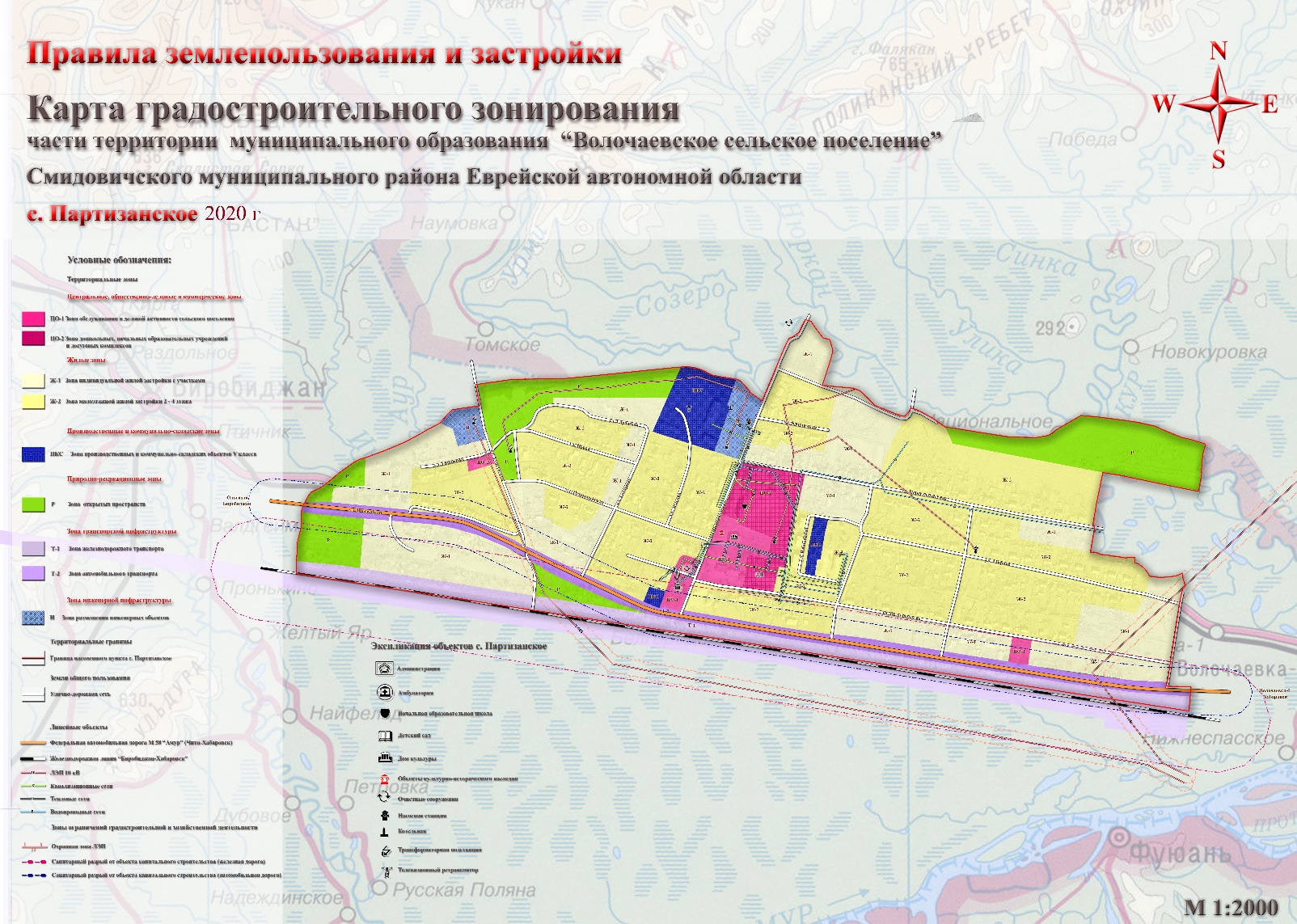 Председатель Собрания  депутатов                                           Н.Д. КалюкаГлава муниципального района	Е.А. БашкировНачальник управленияградостроительства и дорожной деятельности  администрациимуниципального районаО.В. ЗыковаИ.о. первого заместителя главы администрации муниципального района А.В. ФиалковскийНачальник  юридического управления администрации муниципального районаЕ.В. Тимошенко